Publicado en Barcelona el 19/12/2016 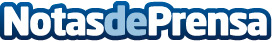 La carn i el marisc, protagonistes dels canelons de Sant EsteveLa Teca Sàbat porta elaborant milers de canelons des de fa més de 40 anys durant l’època nadalencaDatos de contacto:e-deon.netComunicación · Diseño · Marketing931929647Nota de prensa publicada en: https://www.notasdeprensa.es/la-carn-i-el-marisc-protagonistes-dels_1 Categorias: Telecomunicaciones Comunicación Sociedad Televisión y Radio Cataluña Entretenimiento http://www.notasdeprensa.es